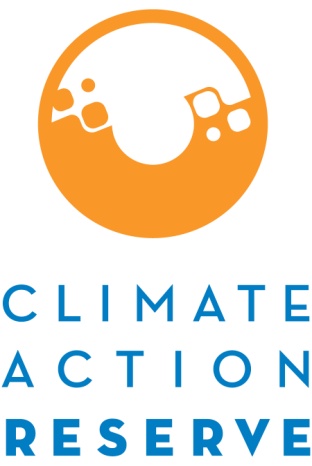 U.S. Organic Waste Composting ProtocolProject Data ReportThe Project Data Report (PDR) Template must be completed for each verification period. This template is only intended as a guide and provides the minimum required information to be reported. This template is designed for use with the U.S. Organic Waste Composting Protocol V1.1 (US OWC). The project developer has the option to include additional information at their discretion.Please note that this document will be made publicly available once the project has registered credits for the verification period. If there is proprietary information, please provide a redacted version for publication and a non-redacted version for internal review. Please contact the Reserve to discuss what information may be allowed to be redacted.IntroductionProvide a general description of the project, including location, baseline scenario, project activity, etc.Project DefinitionProject DefinitionProvide information on which eligible waste streams are present, whether the project is a single facility or multiple facilities, if it is incorporated into an existing landfill facility, Materials Recovery Facility (MRF), or other waste handling facility. Supporting documentation must be provided to the verifier during each verification cycle, which may include project diagrams, best management practices (BMPs) and optional process control (OPC) records, facility records, etc.Project DeveloperList the entities which have any amount of legal control over the project boundary and identify the mechanism through which the Account Holder has legal authority to implement the project. In addition, please state which entity will be designated as the project developer and will sign the Attestation of Title. If the Account Holder is not the entity listed on the facility’s operating permit, explain how they obtain the right to operate the project on the facility’s behalf.Project EligibilityProject LocationProvide the project location.Project Start DateBriefly describe the documentation used to demonstrate the date at which the project implemented a Monitoring Plan ensuring compliance with the BMPs and began composting eligible waste. Include what documentation will be provided to the verification body to demonstrate the commencement of the project’s aerobic composting operation.Project Crediting PeriodState the project’s crediting period as defined in Section 3.3 of the Protocol.      to      AdditionalityPerformance Standard TestCheck the appropriate box below and provide a brief description of how the project meets the performance standard test as outlined in Section 3.4.1 of the protocol. Diverts and composts food waste  Diverts and composts food soiled paper wasteLegal Requirement TestAttest that the project activities are not legally required. Identify any federal, provincial, or local regulations or legally binding mandates that are relevant to the project.Social and Environmental SafeguardsSocial SafeguardsConfirm below that the project is in material compliance with all labor and safety laws for the verification period.Environmental SafeguardsConfirm below that the project is in material compliance with all environmental regulations in the verification period, and how the project is designed and implemented in such a way to mitigate potential releases of pollutants that may cause degradation of the quality of soil, air, and surface and groundwater. Provide a brief description of any environmental benefits or harm that have resulted from the project, if applicable.Regulatory ComplianceProvide the national, provincial, and/or local regulatory agencies with jurisdiction over the project boundary. Disclose any instances of non-compliance during the verification period. Describe how the project intends to monitor for compliance during future reporting periods.GHG Assessment BoundaryGHG Assessment BoundaryThe table below includes only the SSRs that are included in the project quantification. For all SSRs considered in the GHG Assessment Boundary (included and excluded GHGs and their justification) refer to Table 4.1 in the Protocol.Quantifying GHG Emission ReductionsQuantifying Baseline EmissionsSummary of Baseline QuantificationCheck the box for the applicable baseline scenario and complete the appropriate table. Provide the aggregated weight of eligible food waste and/or soiled paper waste, fraction of waste that would have been incinerated at a Waste to Energy plant in lieu of being landfilled (state-specific fraction of total generated waste that is incinerated), fraction of methane generated from waste that is emitted into the atmosphere over a ten-year time horizon to account for the baseline in the verification period, as calculated in the Protocol.  Baseline Methane Emissions from Eligible Food Waste, by Waste Stream Baseline Methane Emissions from Eligible Soiled Paper Waste, by Waste StreamQuantifying Project EmissionsSummary of Project EmissionsProvide the total carbon dioxide emissions from the destruction of fossil fuel and grid electricity use, total methane emissions from the composting of eligible waste, and the total nitrous oxide emissions from the composting of eligible waste in the verification period, as calculated in the Protocol.Final CRT SummarySummarize the final result for determining the net GHG Reductions by vintage.Variance RequestIf a variance was requested during the reporting period, provide a brief description of the rule/requirement in the protocol in question, the conditions of the determination, and the date of the variance request and determination.Date of Variance Request:      Protocol Section and Rule/Requirement:      Description of how the project did not meet the protocol requirement above:      Date Reserve Issued Determination:      Variance Conditions:      Project DocumentationThe following documents are required to be submitted for project registration. In cases where there is proprietary information, please provide unredacted and redacted versions. If additional documents were submitted, please include the document title and its associated file name. Account HolderProject ID and NameCooperative/Aggregate ID (if applicable)Current Reporting Period DatesProtocol VersionU.S. Organic Waste Composting V     Claimed CRTs by VintageDate SubmittedSSRSource DescriptionGasBaseline (B) or Project (P)4Emissions resulting from landfill equipment, and anaerobic decay of food and food soiled paper waste disposed of at a landfillCH4B6Emissions resulting from the use of fossil fuels or grid delivered electricity forpre-processing equipment used for processing/mixingeligible waste materialsCO2P7Emissions resulting from the composting process, including active composting and curing of eligible waste at project facilitiesCO2, CH4, N2OPVintage:       Vintage:       Aggregated weight of eligible food waste:       MT (wet weight)Aggregated weight of eligible food waste:       MT (wet weight)Fraction of waste stream that would have been incinerated at a WtoE plant in lieu of being landfilled:       Fraction of waste stream that would have been incinerated at a WtoE plant in lieu of being landfilled:       Fraction of methane generated from waste stream over a ten-year time horizon:       MTCH4/m3 fractionFraction of methane generated from waste stream over a ten-year time horizon:       MTCH4/m3 fractionBaseline Emissions:       MTCO2eBaseline Emissions:       MTCO2eVintage:       Vintage:       Aggregated weight of eligible soiled paper waste:       MT (wet weight)Aggregated weight of eligible soiled paper waste:       MT (wet weight)Fraction of waste stream that would have been incinerated at a Waste to Energy plant in lieu of being landfilled:       Fraction of waste stream that would have been incinerated at a Waste to Energy plant in lieu of being landfilled:       Fraction of methane generated from waste stream that is emitted to the atmosphere over a ten-year time horizon:       MTCH4/m3 fractionFraction of methane generated from waste stream that is emitted to the atmosphere over a ten-year time horizon:       MTCH4/m3 fractionBaseline Emissions:       MTCO2eBaseline Emissions:       MTCO2eVintage:       Vintage:       CO2 Emissions from fossil fuel and grid electricity use:       MTCO2eCO2 Emissions from fossil fuel and grid electricity use:       MTCO2eCH4 emissions from the composting of eligible waste:       MTCO2eCH4 emissions from the composting of eligible waste:       MTCO2eN2O emissions from the composting of eligible waste:       MTCO2eN2O emissions from the composting of eligible waste:       MTCO2eProject Emissions:       MTCO2eProject Emissions:       MTCO2eVintage:       Vintage:       Baseline Emissions:       tCO2eBaseline Emissions:       tCO2eProject Emissions:       tCO2eProject Emissions:       tCO2eTotal GHG Emission Reductions/Removals:       tCO2eTotal GHG Emission Reductions/Removals:       tCO2eDocument File NameProject DiagramAttestation of TitleAttestation of Voluntary ImplementationAttestation of Regulatory ComplianceMonitoring PlanProject Contributions to the U.N. Sustainable Development Goals Report Tool (if applicable)Project Data Report (this document)List of FindingsVariance Request (if applicable)